Publicado en Barcelona el 21/12/2018 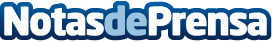 La Navidad más solidaria con SelfPackaging #paralosvalientesPor tercer año consecutivo, SelfPackaging celebró el XMAS Challenge, este año en favor de la construcción del centro oncológico de Sant Joan de Déu. Durante todo diciembre, SelfPackaging donará 1 € por cada pedido a la causa. A la cita acudieron numerosas influencers para dar visibilidad a la causaDatos de contacto:Andrea MingoranceNota de prensa publicada en: https://www.notasdeprensa.es/la-navidad-mas-solidaria-con-selfpackaging Categorias: Nacional Medicina Sociedad Logística Solidaridad y cooperación Recursos humanos http://www.notasdeprensa.es